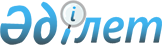 Жаңаөзен қалалық мәслихатының 2019 жылғы 25 желтоқсандағы № 39/458 "2020 - 2022 жылдарға арналған қалалық бюджет туралы" шешіміне өзгерістер мен толықтыру енгізу туралыМаңғыстау облысы Жаңаөзен қалалық мәслихатының 2020 жылғы 11 қыркүйектегі № 48/544 шешімі. Маңғыстау облысы Әділет департаментінде 2020 жылғы 17 қыркүйекте № 4289 болып тіркелді
      Қазақстан Республикасының 2008 жылғы 4 желтоқсандағы Бюджет кодексіне, Қазақстан Республикасының 2001 жылғы 23 қаңтардағы "Қазақстан Республикасындағы жергілікті мемлекеттік басқару және өзін - өзі басқару туралы" Заңына және Маңғыстау облыстық мәслихатының 2020 жылғы 28 тамыздағы № 37/443 "Маңғыстау облыстық мәслихатының 2019 жылғы 12 желтоқсандағы № 32/395 "2020 - 2022 жылдарға арналған облыстық бюджет туралы" шешіміне өзгерістер енгізу туралы" шешіміне (нормативтік құқықтық актілерді мемлекеттік тіркеу Тізілімінде № 4283 болып тіркелген) сәйкес, Жаңаөзен қалалық мәслихаты ШЕШІМ ҚАБЫЛДАДЫҚ:
      1. "2020 - 2022 жылдарға арналған қалалық бюджет туралы" Жаңаөзен қалалық мәслихатының 2019 жылғы 25 желтоқсандағы № 39/458 шешіміне (нормативтік құқықтық актілерді мемлекеттік тіркеу Тізілімінде № 4095 болып тіркелген, 2020 жылғы 9 қаңтарда Қазақстан Республикасы нормативтік құқықтық актілерінің Эталондық бақылау банкінде жарияланған) келесідей өзгерістер мен толықтыру енгізілсін:
      көрсетілген шешімнің 1 тармағы келесідей мазмұнда жаңа редакцияда жазылсын:
      "1. 2020 – 2022 жылдарға арналған қалалық бюджет тиісінше осы шешімнің 1, 2 және 3 қосымшаларына сәйкес, оның ішінде 2020 жылға келесідей көлемдерде бекітілсін:
      1) кірістер – 24 915 879 мың теңге, оның ішінде:
      салықтық түсімдер бойынша – 19 408 297 мың теңге;
      салықтық емес түсімдер бойынша – 82 057 мың теңге;
      негізгі капиталды сатудан түсетін түсімдер бойынша – 224 105 мың теңге;
      трансферттердің түсімдері бойынша – 5 201 420 мың теңге;
      2) шығындар – 24 669 056 мың теңге;
      3) таза бюджеттік кредиттеу – 65 651 мың теңге, оның ішінде:
      бюджеттік кредиттер – 79 530 мың теңге;
      бюджеттік кредиттерді өтеу – 13 879 мың теңге;
      4) қаржы активтерімен операциялар бойынша сальдо – 1 600 000 мың  теңге, оның ішінде:
      қаржы активтерін сатып алу – 1 600 000 мың теңге;
      мемлекеттің қаржы активтерін сатудан түсетін түсімдер – 0 теңге;
      5) бюджет тапшылығы (профициті) - 1 418 828 мың теңге;
      6) бюджет тапшылығын қаржыландыру (профицитін пайдалану) – 1 418 828 мың теңге;
      қарыздар түсімі – 1 413 543 мың теңге;
      қарыздарды өтеу – 13 879 мың теңге;
      бюджет қаражатының пайдаланылатын қалдықтары – 19 164 мың теңге.";
      2 тармақта:
      2) тармақша жаңа редакцияда жазылсын:
      "2) төлем көзінен салық салынатын табыстардан ұсталатын жеке табыс салығы – 56,9 пайыз;";
      5) тармақша жаңа редакцияда жазылсын:
      "5) әлеуметтік салық – 56,9 пайыз.";
      3 тармақ жаңа редакцияда жазылсын:
      "3. 2020 жылға арналған қалалық бюджеттен ауылдардың бюджеттеріне 1 297 203 мың теңге сомасында субвенция бөлінгені ескерілсін, оның ішінде:
      Теңге ауылы – 393 700 мың теңге;
      Қызылсай ауылы – 262 126 мың теңге;
      Рахат ауылы – 641 377 мың теңге.";
      4 тармақта:
      14) тармақша жаңа редакцияда жазылсын:
      "14) мамандарды әлеуметтік қолдау шараларын іске асыруға берілетін бюджеттік кредиттер;";
      келесідей мазмұндағы 15) тармақшамен толықтырылсын:
      "15) Қазақстан Республикасында төтенше жағдай режимінде коммуналдық қызметтерге ақы төлеу бойынша халықтың төлемдерін өтеу.";
      көрсетілген шешімнің 1 қосымшасы осы шешімнің қосымшасына сәйкес жаңа редакцияда жазылсын.
      2. Осы шешімнің орындалуын бақылау Жаңаөзен қалалық мәслихатының әлеуметтік – экономикалық даму, бюджет, құрылыс, өнеркәсіп, тұрғын үй және коммуналдық шаруашылығы, көлік және кәсіпкерлік мәселелері жөніндегі тұрақты комиссиясына жүктелсін (комиссия төрағасы Б. Нурбосинов).
      3. "Жаңаөзен қалалық мәслихатының аппараты" мемлекеттік мекемесі (аппарат басшысы А. Ермуханов) осы шешімнің әділет органдарында мемлекеттік тіркелуін, оның бұқаралық ақпарат құралдарында ресми жариялануын қамтамасыз етсін.
      4. Осы шешім 2020 жылдың 1 қаңтарынан бастап қолданысқа енгізіледі. 2020 жылға арналған қалалық бюджет
					© 2012. Қазақстан Республикасы Әділет министрлігінің «Қазақстан Республикасының Заңнама және құқықтық ақпарат институты» ШЖҚ РМК
				
      Сессия төрағасының өкілеттігін жүзеге асырушы,

      Жаңаөзен қалалық мәслихатының хатшысы

С. Мыңбай
Жаңаөзен қалалық мәслихатының2020 жылғы 11 қыркүйектегі№ 48/544 шешіміне қосымшаЖаңаөзен қалалық мәслихатының2019 жылғы 25 желтоқсандағы№ 39/458 шешіміне 1 қосымша
Санаты
Санаты
Санаты
Атауы
Сомасы, мың теңге
Сыныбы
Сыныбы
Атауы
Сомасы, мың теңге
Кіші сыныбы
Кіші сыныбы
Атауы
Сомасы, мың теңге 1 1 1 2 3
1. Кірістер
24 915 879
1
Салықтық түсімдер
19 408 297
01
Табыс салығы
9 337 268
1
Корпоративтік табыс салығы
470 000
2
Жеке табыс салығы
8 867 268
03
Әлеуметтік салық
8 004 378
1
Әлеуметтік салық
8 004 378
04
Меншікке салынатын салықтар
1 781 938
1
Мүлікке салынатын салықтар
1 402 330
3
Жер салығы
22 611
4
Көлік құралдарына салынатын салық
356 963
5
Бірыңғай жер салығы
34
05
Тауарларға, жұмыстарға және қызметтерге салынатын iшкi салықтар
256 648
2
Акциздер
4 961
3
Табиғи және басқа да ресурстарды пайдаланғаны үшiн түсетiн түсiмдер
204 220
4
Кәсіпкерлік және кәсіби қызметті жүргізгені үшін алынатын алымдар
46 207
5
Ойын бизнесіне салық
1 260
08
Заңдық маңызы бар әрекеттерді жасағаны және (немесе) оған уәкілеттігі бар мемлекеттік органдар немесе лауазымды адамдар құжаттар бергені үшін алынатын міндетті төлемдер
28 065
1
Мемлекеттік баж
28 065
2
Салықтық емес түсiмдер
82 057
01
Мемлекеттік меншіктен түсетін кірістер
39 909
5
Мемлекет меншігіндегі мүлікті жалға беруден түсетін кірістер
39 890
7
Мемлекеттік бюджеттен берілген кредиттер бойынша сыйақылар
19
03
Мемлекеттік бюджеттен қаржыландырылатын мемлекеттік мекемелер ұйымдастыратын мемлекеттік сатып алуды өткізуден түсетін ақша түсімдері 
290
1
Мемлекеттік бюджеттен қаржыландырылатын мемлекеттік мекемелер ұйымдастыратын мемлекеттік сатып алуды өткізуден түсетін ақша түсімдері 
290
04
Мемлекеттік бюджеттен қаржыландырылатын, сондай-ақ Қазақстан Республикасы Ұлттық Банкінің бюджетінен (шығыстар сметасынан) қамтылатын және қаржыландырылатын мемлекеттік мекемелер салатын айыппұлдар, өсімпұлдар, санкциялар, өндіріп алулар
1 964
1
Мұнай секторы ұйымдарынан және Жәбірленушілерге өтемақы қорына түсетін түсімдерді қоспағанда, мемлекеттік бюджеттен қаржыландырылатын, сондай-ақ Қазақстан Республикасы Ұлттық Банкінің бюджетінен (шығыстар сметасынан) қамтылатын және қаржыландырылатын мемлекеттік мекемелер салатын айыппұлдар, өсімпұлдар, санкциялар, өндіріп алулар
1 964
06
Басқа да салықтық емес түсімдер
39 894
1
Басқа да салықтық емес түсімдер
39 894
3
Негізгі капиталды сатудан түсетін түсімдер
224 105
01
Мемлекеттік мекемелерге бекітілген мемлекеттік мүлікті сату
90 563
1
Мемлекеттік мекемелерге бекітілген мемлекеттік мүлікті сату
90 563
03
Жерді және материалдық емес активтерді сату 
133 542
1
Жерді сату 
66 660
2
Материалдық емес активтерді сату
66 882
4
Трансферттердің түсімдері
5 201 420
02
Мемлекеттік басқарудың жоғары тұрған органдарынан түсетін трансферттер
5 201 420
2
Облыстық бюджеттен түсетін трансферттер
5 201 420
Функционалдық топ
Функционалдық топ
Функционалдық топ
Атауы
Сомасы, мың теңге
Бюджеттік бағдарламалар дың әкімшісі
Бюджеттік бағдарламалар дың әкімшісі
Атауы
Сомасы, мың теңге
Бағ дарлама
Бағ дарлама
Атауы
Сомасы, мың теңге 1 1 1 2 3
2. Шығындар
24 669 056
01
Жалпы сипаттағы мемлекеттік қызметтер
473 788
112
Аудан (облыстық маңызы бар қала) мәслихатының аппараты
29 236
001
Аудан (облыстық маңызы бар қала) мәслихатының қызметін қамтамасыз ету жөніндегі қызметтер
27 366
003
Мемлекеттік органның күрделі шығыстары
1 870
122
Аудан (облыстық маңызы бар қала) әкімінің аппараты
230 542
001
Аудан (облыстық маңызы бар қала) әкімінің қызметін қамтамасыз ету жөніндегі қызметтер
227 042
003
Мемлекеттік органның күрделі шығыстары
3 500
452
Ауданның (облыстық маңызы бар қаланың) қаржы бөлімі
139 051
001
Ауданның (облыстық маңызы бар қаланың) бюджетін орындау және коммуналдық меншігін басқару саласындағы мемлекеттік саясатты іске асыру жөніндегі қызметтер
39 679
003
Салық салу мақсатында мүлікті бағалауды жүргізу
3 000
010
Жекешелендіру, коммуналдық меншікті басқару, жекешелендіруден кейінгі қызмет және осыған байланысты дауларды реттеу
6 839
113
Төменгі тұрған бюджеттерге берілетін нысаналы ағымдағы трансферттер
89 533
453
Ауданның (облыстық маңызы бар қаланың) экономика және бюджеттік жоспарлау бөлімі
41 109
001
Экономикалық саясатты, мемлекеттік жоспарлау жүйесін қалыптастыру және дамыту саласындағы мемлекеттік саясатты іске асыру жөніндегі қызметтер
39 810
004
Мемлекеттік органның күрделі шығыстары
1 299
454
Ауданның (облыстық маңызы бар қаланың) кәсіпкерлік және ауыл шаруашылығы бөлімі
33 850
001
Жергілікті деңгейде кәсіпкерлікті және ауыл шаруашылығын дамыту саласындағы мемлекеттік саясатты іске асыру жөніндегі қызметтер
33 850
 02
Қорғаныс
30 240
122
Аудан (облыстық маңызы бар қала) әкімінің аппараты
30 240
005
Жалпыға бірдей әскери міндетті атқару шеңберіндегі іс-шаралар
30 240
03
Қоғамдық тәртіп, қауіпсіздік, құқықтық, сот, қылмыстық-атқару қызметі
58 906
485
Ауданның (облыстық маңызы бар қаланың) жолаушылар көлігі және автомобиль жолдары бөлімі
19 054
021
Елдi мекендерде жол қозғалысы қауiпсiздiгін қамтамасыз ету
19 054
499
Ауданның (облыстық маңызы бар қаланың) азаматтық хал актілерін тіркеу бөлімі
39 852
001
Жергілікті деңгейде азаматтық хал актілерін тіркеу саласындағы мемлекеттік саясатты іске асыру жөніндегі қызметтер
39 852
04
Білім беру
14 264 763
464
Ауданның (облыстық маңызы бар қаланың) білім бөлімі
13 875 345
001
Жергілікті деңгейде білім беру саласындағы мемлекеттік саясатты іске асыру жөніндегі қызметтер
68 195
003
Жалпы білім беру
11 015 106
005
Ауданның (облыстық маңызы бар қаланың) мемлекеттік білім беру мекемелер үшін оқулықтар мен оқу-әдiстемелiк кешендерді сатып алу және жеткізу
372 124
006
Балаларға қосымша білім беру
258 282
009
Мектепке дейінгі тәрбие мен оқыту ұйымдарының қызметін қамтамасыз ету
691 689
012
Мемлекеттік органның күрделі шығыстары
2 000
015
Жетім баланы (жетім балаларды) және ата-аналарының қамқорынсыз қалған баланы (балаларды) күтіп-ұстауға қамқоршыларға (қорғаншыларға) ай сайынға ақшалай қаражат төлемі
24 172
022
Жетім баланы (жетім балаларды) және ата-анасының қамқорлығынсыз қалған баланы (балаларды) асырап алғаны үшін Қазақстан азаматтарына біржолғы ақша қаражатын төлеуге арналған төлемдер
417
040
Мектепке дейінгі білім беру ұйымдарында мемлекеттік білім беру тапсырысын іске асыруға
1 367 180
067
Ведомстволық бағыныстағы мемлекеттік мекемелер мен ұйымдардың күрделі шығыстары
76 180
465
Ауданның (облыстық маңызы бар қаланың) дене шынықтыру және спорт бөлімі
339 821
017
Балалар мен жасөспірімдерге спорт бойынша қосымша білім беру
339 821
467
Ауданның (облыстық маңызы бар қаланың) құрылыс бөлімі
49 597
024 
Бастауыш, негізгі орта және жалпы орта білім беру объектілерін салу және реконструкциялау
49 597
06
Әлеуметтiк көмек және әлеуметтiк қамсыздандыру
2 488 760
451
Ауданның (облыстық маңызы бар қаланың) жұмыспен қамту және әлеуметтік бағдарламалар бөлімі
2 470 281
001
Жергілікті деңгейде халық үшін әлеуметтік бағдарламаларды жұмыспен қамтуды қамтамасыз етуді іске асыру саласындағы мемлекеттік саясатты іске асыру жөніндегі қызметтер 
70 295
002
Жұмыспен қамту бағдарламасы
812 631
004
Ауылдық жерлерде тұратын денсаулық сақтау, білім беру, әлеуметтік қамтамасыз ету, мәдениет, спорт және ветеринар мамандарына отын сатып алуға Қазақстан Республикасының заңнамасына сәйкес әлеуметтік көмек көрсету
20 280
005
Мемлекеттік атаулы әлеуметтік көмек
662 284
006
Тұрғын үйге көмек көрсету
4 536
007
Жергілікті өкілетті органдардың шешімі бойынша мұқтаж азаматтардың жекелеген топтарына әлеуметтік көмек
579 261
010
Үйден тәрбиеленіп оқытылатын мүгедек балаларды материалдық қамтамасыз ету
16 497
011
Жәрдемақыларды және басқа да әлеуметтік төлемдерді есептеу, төлеу мен жеткізу бойынша қызметтерге ақы төлеу
5 288
014
Мұқтаж азаматтарға үйде әлеуметтiк көмек көрсету
27 941
017
Оңалтудың жеке бағдарламасына сәйкесмұқтаж мүгедектерді міндетті гигиеналық құралдармен қамтамасыз ету, қозғалуға қиындығы бар бірінші топтағы мүгедектерге жеке көмекшінің және есту бойынша мүгедектерге қолмен көрсететін тіл маманының қызметтерін ұсыну
216 871
023 
Жұмыспен қамту орталықтарының қызметін қамтамасыз ету
54 397
464
Ауданның (облыстық маңызы бар қаланың) білім бөлімі
3 479
030
Патронат тәрбиешілерге берілген баланы (балаларды) асырап бағу
3 479
497
Ауданның (облыстық маңызы бар қаланың) тұрғын үй коммуналдық шаруашылық бөлімі
15 000
094
Әлеуметтік көмек ретінде тұрғын үй сертификаттарын беру 
15 000
07
Тұрғын үй-коммуналдық шаруашылық
3 928 201
451
Ауданның (облыстық маңызы бар қаланың) жұмыспен қамту және әлеуметтік бағдарламалар бөлімі
431 790
070
Қазақстан Республикасында төтенше жағдай режимінде коммуналдық қызметтерге ақы төлеу бойынша халықтың төлемдерін өтеу
431 790
467
Ауданның (облыстық маңызы бар қаланың) құрылыс бөлімі
884 319
003
Коммуналдық тұрғын үй қорының тұрғын үйін жобалау және (немесе) салу, реконструкциялау
14 520
004
Инженерлік-коммуникациялық инфрақұрылымды жобалау, дамыту және (немесе) жайластыру
28 402
005
Коммуналдық шаруашылығын дамыту
321 520
006
Сумен жабдықтау және су бұру жүйесін дамыту
519 877
479
Ауданның (облыстық маңызы бар қаланың) тұрғын үй инспекциясы бөлімі
30 043
001
Жергілікті деңгейде тұрғын үй қоры саласындағы мемлекеттік саясатты іске асыру жөніндегі қызметтер
30 043
497
Ауданның (облыстық маңызы бар қаланың) тұрғын үй коммуналдық шаруашылық бөлімі
2 582 049
001
Жергілікті деңгейде тұрғын үй-коммуналдық шаруашылық саласындағы мемлекеттік саясатты іске асыру бойынша қызметтер
117 038
003
Мемлекеттік органның күрделі шығыстары
117 900
006
Азаматтардың жекелеген санаттарын тұрғын үймен қамтамасыз ету
215 024
016
Сумен жабдықтау және су бұру жүйесінің жұмыс істеуі
178 015
025
Елді мекендердегі көшелерді жарықтандыру
377 761
028
Коммуналдық шаруашылықты дамыту
121 960
030
Елді мекендердің санитариясын қамтамасыз ету
719 720
032
Ведомстволық бағыныстағы мемлекеттік мекемелер мен ұйымдардың күрделі шығыстары
50 000
035
Елді мекендерді абаттандыру және көгалдандыру
684 631
08
Мәдениет, спорт, туризм және ақпараттық кеңістік
411 886
455
Ауданның (облыстық маңызы бар қаланың) мәдениет және тілдерді дамыту бөлімі
252 981
001
Жергілікті деңгейде тілдерді және мәдениетті дамыту саласындағы мемлекеттік саясатты іске асыру жөніндегі қызметтер
23 176
003
Мәдени-демалыс жұмысын қолдау
170 168
006
Аудандық (қалалық) кiтапханалардың жұмыс iстеуi
59 637
032
Ведомстволық бағыныстағы мемлекеттік мекемелер мен ұйымдардың күрделі шығыстары
0
456
Ауданның (облыстық маңызы бар қаланың) ішкі саясат бөлімі
105 829
001
Жергілікті деңгейде ақпарат, мемлекеттілікті нығайту және азаматтардың әлеуметтік сенімділігін қалыптастыру саласында мемлекеттік саясатты іске асыру жөніндегі қызметтер
41 584
002
Мемлекеттік ақпараттық саясат жүргізу жөніндегі қызметтер
25 645
003
Жастар саясаты саласында іс-шараларды iске асыру
37 933
006
Мемлекеттік органның күрделі шығыстары
667
465
Ауданның (облыстық маңызы бар қаланың) дене шынықтыру және спорт бөлімі
25 576
001
Жергілікті деңгейде дене шынықтыру және спорт саласындағы мемлекеттік саясатты іске асыру жөніндегі қызметтер
20 518
006
Аудандық (облыстық маңызы бар қалалық) деңгейде спорттық жарыстар өткiзу
3 417
007
Әртүрлi спорт түрлерi бойынша аудан (облыстық маңызы бар қала) құрама командаларының мүшелерiн дайындау және олардың облыстық спорт жарыстарына қатысуы
1 641
467
Ауданның (облыстық маңызы бар қаланың) құрылыс бөлімі
27 500
008
Спорт объектілерін дамыту
21 900
011
Мәдениет объектілерін дамыту
5 600
10
Ауыл, су, орман, балық шаруашылығы, ерекше қорғалатын табиғи аумақтар, қоршаған ортаны және жануарлар дүниесін қорғау, жер қатынастары
132 038
453
Ауданның (облыстық маңызы бар қаланың) экономика және бюджеттік жоспарлау бөлімі
39 078
099
Мамандарға әлеуметтік қолдау көрсету жөніндегі шараларды іске асыру
39 078
463
Ауданның (облыстық маңызы бар қаланың) жер қатынастары бөлімі
35 325
001
Аудан (облыстық маңызы бар қала) аумағында жер қатынастарын реттеу саласындағы мемлекеттік саясатты іске асыру жөніндегі қызметтер
28 086
004
Жердi аймақтарға бөлу жөнiндегi жұмыстарды ұйымдастыру
6 239
007
Мемлекеттік органның күрделі шығыстары
1 000
473
Ауданның (облыстық маңызы бар қаланың) ветеринария бөлімі
57 635
001
Жергілікті деңгейде ветеринария саласындағы мемлекеттік саясатты іске асыру жөніндегі қызметтер
51 120
006
Ауру жануарларды санитарлық союды ұйымдастыру
535
007
Қаңғыбас иттер мен мысықтарды аулауды және жоюды ұйымдастыру
5 250
010
Ауыл шаруашылығы жануарларын сәйкестендіру жөніндегі іс-шараларды өткізу
730
11
Өнеркәсіп, сәулет, қала құрылысы және құрылыс қызметі
112 050
467
Ауданның (облыстық маңызы бар қаланың) құрылыс бөлімі
34 801
001
Жергілікті деңгейде құрылыс саласындағы мемлекеттік саясатты іске асыру жөніндегі қызметтер
34 401
017
Мемлекеттік органның күрделі шығыстары
400
468
Ауданның (облыстық маңызы бар қаланың) сәулет және қала құрылысы бөлімі
77 249
001
Жергілікті деңгейде сәулет және қала құрылысы саласындағы мемлекеттік саясатты іске асыру жөніндегі қызметтер
24 839
003
Аудан аумағында қала құрылысын дамыту схемаларын және елді мекендердің бас жоспарларын әзірлеу
50 000
004
Мемлекеттік органның күрделі шығыстары
2 410
12
Көлiк және коммуникация
509 781
485
Ауданның (облыстық маңызы бар қаланың) жолаушылар көлігі және автомобиль жолдары бөлімі
509 781
001
Жергілікті деңгейде жолаушылар көлігі және автомобиль жолдары саласындағы мемлекеттік саясатты іске асыру жөніндегі қызметтер
51 014
022
Көлік инфрақұрылымын дамыту
22 540
023
Автомобиль жолдарының жұмыс істеуін қамтамасыз ету
263 461
025
Көлік инфрақұрылымының басым жобаларын іске асыру
89 489
045
Аудандық маңызы бар автомобиль жолдарын және елді-мекендердің көшелерін күрделі және орташа жөндеу
83 277
13
Басқалар
867 813
452
Ауданның (облыстық маңызы бар қаланың) қаржы бөлімі
65 000
012
Ауданның (облыстық маңызы бар қаланың) жергілікті атқарушы органының резерві 
65 000
467
Ауданның (облыстық маңызы бар қаланың) құрылыс бөлімі
463 389
079
"Ауыл-Ел бесігі" жобасы шеңберінде ауылдық елді мекендердегі әлеуметтік және инженерлік инфрақұрылымдарды дамыту
463 389
485
Ауданның (облыстық маңызы бар қаланың) жолаушылар көлігі және автомобиль жолдары бөлімі
339 424
085
Моноқалаларда бюджеттік инвестициялық жобаларды іске асыру
339 424
497
Ауданның (облыстық маңызы бар қаланың) тұрғын үй коммуналдық шаруашылық бөлімі
0
065
Заңды тұлғалардың жарғылық капиталын қалыптастыру немесе ұлғайту
0
14
Борышқа қызмет көрсету
19
452
Ауданның (облыстық маңызы бар қаланың) қаржы бөлімі
19
013
Жергілікті атқарушы органдардың облыстық бюджеттен қарыздар бойынша сыйақылар мен өзге де төлемдерді төлеу бойынша борышына қызмет көрсету
19
15
Трансферттер
1 390 811
452
Ауданның (облыстық маңызы бар қаланың) қаржы бөлімі
1 390 811
038
Субвенциялар
1 297 203
054
Қазақстан Республикасының Ұлттық қорынан берілетін нысаналы трансферт есебінен республикалық бюджеттен бөлінген пайдаланылмаған (түгел пайдаланылмаған) нысаналы трансферттердің сомасын қайтару
93 608
Функционалдық топ
Функционалдық топ
Функционалдық топ
Атауы
Сомасы, мың теңге
Бюджеттік бағдарламалар дың әкімшісі
Бюджеттік бағдарламалар дың әкімшісі
Атауы
Сомасы, мың теңге
Бағдарлама
Бағдарлама
Атауы
Сомасы, мың теңге 1 1 1 2 3
3. Таза бюджеттік кредиттеу
65 651
Бюджеттік кредиттер
79 530
10
Ауыл, су, орман, балық шаруашылығы, ерекше қорғалатын табиғи аумақтар, қоршаған ортаны және жануарлар дүниесін қорғау, жер қатынастары
79 530
453
Ауданның (облыстық маңызы бар қаланың) экономика және бюджеттік жоспарлау бөлімі
79 530
006
Мамандарды әлеуметтік қолдау шараларын іске асыру үшін бюджеттік кредиттер
79 530
Санаты
Санаты
Санаты
Атауы
Сомасы, мың теңге
Сыныбы
Сыныбы
Атауы
Сомасы, мың теңге
Кіші сыныбы
Кіші сыныбы
Атауы
Сомасы, мың теңге 1 1 1 2 3
Бюджеттік кредиттерді өтеу
13 879
5
Бюджеттік кредиттерді өтеу
13 879
01
Бюджеттік кредиттерді өтеу
13 879
1
Мемлекеттік бюджеттен берілген бюджеттік кредиттерді өтеу
13 879
4. Қаржы активтерімен операциялар бойынша сальдо
1 600 000
Қаржы активтерін сатып алу
1 600 000
Мемлекеттің қаржы активтерін сатудан түсетін түсімдер
0
13
Басқалар
1 600 000
497
Ауданның (облыстық маңызы бар қаланың) тұрғын үй коммуналдық шаруашылық бөлімі
1 600 000
065
Заңды тұлғалардың жарғылық капиталын қалыптастыру немесе ұлғайту
1 600 000
5. Бюджет тапшылығы (профициті)
- 1 418 828
Санаты
Санаты
Санаты
Атауы
Сомасы, мың теңге
Сыныбы
Сыныбы
Атауы
Сомасы, мың теңге
Кіші сыныбы
Кіші сыныбы
Атауы
Сомасы, мың теңге 1 1 1 2 3
6. Бюджет тапшылығын қаржыландыру (профицитін пайдалану)
1 418 828
Қарыздар түсімдері
1 413 543
7
Қарыздар түсімдері
1 413 543
01
Мемлекеттік ішкі қарыздар
1 413 543
2
Қарыз алу келісім-шарттары
1 413 543
Функционалдық топ
Функционалдық топ
Функционалдық топ
Атауы
Сомасы, мың теңге
Бюджеттік бағдарламалар дың әкімшісі
Бюджеттік бағдарламалар дың әкімшісі
Атауы
Сомасы, мың теңге
Бағдарлама
Бағдарлама
Атауы
Сомасы, мың теңге 1 1 1 2 3
Қарыздарды өтеу
13 879
16
Қарыздарды өтеу
13 879
452
Ауданның (облыстық маңызы бар қаланың) қаржы бөлімі
13 879
008
Жергілікті атқарушы органның жоғары тұрған бюджет алдындағы борышын өтеу
13 879
Санаты
Санаты
Санаты
Атауы
Сомасы, мың теңге
Сыныбы
Сыныбы
Атауы
Сомасы, мың теңге
Кіші сыныбы
Кіші сыныбы
Атауы
Сомасы, мың теңге 1 1 1 2 3
Бюджет қаражатының пайдаланылатын қалдықтары
19 164
8
Бюджет қаражатының пайдаланылатын қалдықтары
19 164
01
Бюджет қаражаты қалдықтары
19 164
1
Бюджет қаражатының бос қалдықтары
19 164